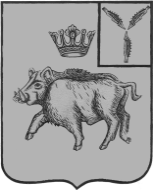 АДМИНИСТРАЦИЯБАЛТАЙСКОГО МУНИЦИПАЛЬНОГО РАЙОНАСАРАТОВСКОЙ ОБЛАСТИП О С Т А Н О В Л Е Н И Ес.БалтайО внесении изменений в постановление администрации Балтайского муниципального района от 28.12.2020 № 456 «Об утверждении муниципальной программы «Организация отдыха и оздоровления детей в каникулярное время в Балтайском муниципальном районе»Руководствуясь Уставом Балтайского муниципального района Саратовской области,ПОСТАНОВЛЯЮ:1.Внести в постановление администрации Балтайского муниципального района от 28.12.2020 № 456 «Об утверждении муниципальной программы «Организация отдыха и оздоровления детей в каникулярное время в Балтайском муниципальном районе» (с изменениями от 27.10.2021 № 365,от 27.09.2022 № 389,от 28.02.2023 № 72) следующие изменения:1.1.В приложении к постановлению:1)Раздел «Объемы финансового обеспечения программы, в том числе по годам» в паспорте муниципальной программы изложить в следующей редакции:2)Раздел «Объемы и источники финансирования» в паспорте муниципальной программы изложить в следующей редакции:2.Приложение № 3 к муниципальной программе «Организация отдыха и оздоровления детей в каникулярное время в Балтайском муниципальном районе» изложить в новой редакции согласно приложению.3.Настоящее постановление вступает в силу со дня его обнародования.4.Контроль за исполнением настоящего постановления возложить на начальника управления по социальным вопросам администрации Балтайского муниципального района.Глава Балтайскогомуниципального района		                                          А.А.Грунов                                                                                                                                                           Приложение                                                                                                                                               к постановлению администрации                                                                                                                                               Балтайского муниципального района                                                                                                                                                                                                                                                                                                                                                                                                             от 20.07.2023  №295Сведения об объемах и источниках финансового обеспечения муниципальной программы«Организация отдыха и оздоровления детей в каникулярное время в Балтайском муниципальном районе»Верно: начальник отдела делопроизводства            администрации Балтайского            муниципального района                                                                             А.В.ПаксютоваОбъёмы финансового обеспечения муниципальной программы, в том числе по годамрасходы (тыс. руб.)расходы (тыс. руб.)расходы (тыс. руб.)расходы (тыс. руб.)расходы (тыс. руб.)расходы (тыс. руб.)Объёмы финансового обеспечения муниципальной программы, в том числе по годамвсего годы реализации муниципальной программыгоды реализации муниципальной программыгоды реализации муниципальной программыгоды реализации муниципальной программыгоды реализации муниципальной программыОбъёмы финансового обеспечения муниципальной программы, в том числе по годамвсего 20212022202320242025Всего 4573,4843,5873,5982,0937,1937,1Местный бюджет Балтайского муниципального района 4573,4843,5873,5982,0937,1937,1Федеральный бюджет (прогнозно)-----Областной бюджет (прогнозно)-----Внебюджетные источники (прогнозно)-----Объемы и источники финансированияОбщий объем финансирования муниципальной программы 4573,4 тыс. руб. Источник финансирования – местный бюджет Балтайского муниципального района.К выполнению муниципальной программы могут привлекаться средства граждан, предприятий и организаций (по согласованию)НаименованиеОтветственный исполнитель (соисполнитель, участник)Источники финансированияОбъемыфинансирования, всего тыс. руб.в том числе по годам реализациив том числе по годам реализациив том числе по годам реализациив том числе по годам реализациив том числе по годам реализацииНаименованиеОтветственный исполнитель (соисполнитель, участник)Источники финансированияОбъемыфинансирования, всего тыс. руб.20212022202320242025123456789Муниципальная программа «Организация отдыха и оздоровления детей в каникулярное время в Балтайском муниципальном районе»Администрация Балтайского муниципального района, Отдел образования, ГКУ СО «ЦЗН Балтайского района» (по согласованию)Всего. (прогнозно)Муниципальная программа «Организация отдыха и оздоровления детей в каникулярное время в Балтайском муниципальном районе»Администрация Балтайского муниципального района, Отдел образования, ГКУ СО «ЦЗН Балтайского района» (по согласованию)федеральный бюджет (прогнозно)------Муниципальная программа «Организация отдыха и оздоровления детей в каникулярное время в Балтайском муниципальном районе»Администрация Балтайского муниципального района, Отдел образования, ГКУ СО «ЦЗН Балтайского района» (по согласованию)областной бюджет (прогнозно)------Муниципальная программа «Организация отдыха и оздоровления детей в каникулярное время в Балтайском муниципальном районе»Администрация Балтайского муниципального района, Отдел образования, ГКУ СО «ЦЗН Балтайского района» (по согласованию)местный бюджет Балтайского муниципального района 4573,4843,4873,8982,0937,1937,1Муниципальная программа «Организация отдыха и оздоровления детей в каникулярное время в Балтайском муниципальном районе»Администрация Балтайского муниципального района, Отдел образования, ГКУ СО «ЦЗН Балтайского района» (по согласованию)внебюджетные источники (прогнозно)----Основное мероприятие 1.1Подготовка не менее 9 лагерей с дневным пребыванием детей при школах к работе и приему детей на отдыхОтдел образования, образовательные организации Балтайского муниципального района, ГКУ СО «ЦЗН Балтайского района» (по согласованию)всего (прогнозно)----Основное мероприятие 1.1Подготовка не менее 9 лагерей с дневным пребыванием детей при школах к работе и приему детей на отдыхОтдел образования, образовательные организации Балтайского муниципального района, ГКУ СО «ЦЗН Балтайского района» (по согласованию)федеральный бюджет (прогнозно)----Основное мероприятие 1.1Подготовка не менее 9 лагерей с дневным пребыванием детей при школах к работе и приему детей на отдыхОтдел образования, образовательные организации Балтайского муниципального района, ГКУ СО «ЦЗН Балтайского района» (по согласованию)областной бюджет (прогнозно)----Основное мероприятие 1.1Подготовка не менее 9 лагерей с дневным пребыванием детей при школах к работе и приему детей на отдыхОтдел образования, образовательные организации Балтайского муниципального района, ГКУ СО «ЦЗН Балтайского района» (по согласованию)местный бюджет Балтайского муниципального района----Основное мероприятие 1.1Подготовка не менее 9 лагерей с дневным пребыванием детей при школах к работе и приему детей на отдыхОтдел образования, образовательные организации Балтайского муниципального района, ГКУ СО «ЦЗН Балтайского района» (по согласованию)внебюджетные источники (прогнозно)----Основное мероприятие 1.2Обеспечение двух и трехразовым горячим питанием детей, пребывающих на отдыхе, в каникулярное время в лагерях с дневным пребыванием детей при школах Балтайского муниципального районаОтдел образования, образовательные организации Балтайского муниципального районавсего (прогнозно)3173,7576,6614,1661,0661,0661Основное мероприятие 1.2Обеспечение двух и трехразовым горячим питанием детей, пребывающих на отдыхе, в каникулярное время в лагерях с дневным пребыванием детей при школах Балтайского муниципального районаОтдел образования, образовательные организации Балтайского муниципального районафедеральный бюджет (прогнозно)----Основное мероприятие 1.2Обеспечение двух и трехразовым горячим питанием детей, пребывающих на отдыхе, в каникулярное время в лагерях с дневным пребыванием детей при школах Балтайского муниципального районаОтдел образования, образовательные организации Балтайского муниципального районаобластной бюджет (прогнозно)----Основное мероприятие 1.2Обеспечение двух и трехразовым горячим питанием детей, пребывающих на отдыхе, в каникулярное время в лагерях с дневным пребыванием детей при школах Балтайского муниципального районаОтдел образования, образовательные организации Балтайского муниципального районаместный бюджет Балтайского муниципального района 3173,7576,6614,1661,0661,0661Основное мероприятие 1.2Обеспечение двух и трехразовым горячим питанием детей, пребывающих на отдыхе, в каникулярное время в лагерях с дневным пребыванием детей при школах Балтайского муниципального районаОтдел образования, образовательные организации Балтайского муниципального районавнебюджетные источники (прогнозно)----Основное мероприятие 1.3Трудоустройство несовершеннолетних граждан в возрасте от 14 до 18 лет в период летних каникулОтдел образования, образовательные организации Балтайского муниципального районавсего (прогнозно)1399,7266,8259,7321,0276,1276,1Основное мероприятие 1.3Трудоустройство несовершеннолетних граждан в возрасте от 14 до 18 лет в период летних каникулОтдел образования, образовательные организации Балтайского муниципального районафедеральный бюджет (прогнозно)----Основное мероприятие 1.3Трудоустройство несовершеннолетних граждан в возрасте от 14 до 18 лет в период летних каникулОтдел образования, образовательные организации Балтайского муниципального районаобластной бюджет (прогнозно)----Основное мероприятие 1.3Трудоустройство несовершеннолетних граждан в возрасте от 14 до 18 лет в период летних каникулОтдел образования, образовательные организации Балтайского муниципального районаместный бюджет Балтайского муниципального района1399,7266,8259,7321,0276,1276,1Основное мероприятие 1.3Трудоустройство несовершеннолетних граждан в возрасте от 14 до 18 лет в период летних каникулОтдел образования, образовательные организации Балтайского муниципального районавнебюджетные источники (прогнозно)----